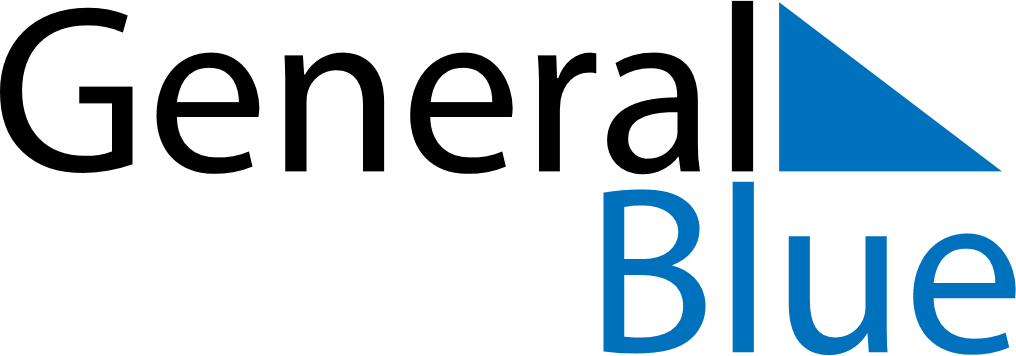 1849 1849 1849 1849 1849 1849 1849 AUGUSTSundayMondayTuesdayWednesdayThursdayFridaySaturdayAUGUST1234AUGUST567891011AUGUST12131415161718AUGUST19202122232425AUGUST262728293031MY NOTES